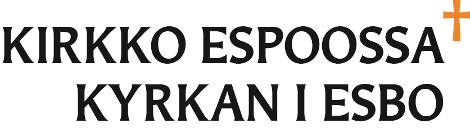 						1.7.2023MEDDELANDE OM FRAMLÄGGÄNDET AV beslut av 
tjänsteinnehavareSådana beslut av samfällighetsdirektören, förvaltningsdirektören, direktören för fastighetssektorn, ekonomidirektören, kommunikationsdirektören samt direktören för gemensamt församlingsarbete i vilka man kan söka ändring finns framlagt till påseende under 21 dagars tid. 